Monday 29th  June  2020Handwriting practise Note-Practise writing the letter below in your best handwriting in your book. Do not forget your finger space.Year 1: Copy the letter 4 times, then write out the words shown below 4 times. Join the letters together when writing the word out.Year 2 : Practice writing the letter 4 times. 2. Write out the words below 4 times. 3. Write 1 sentence with the words. (Please use the Year 2 guidance to help you in remembering the patterns)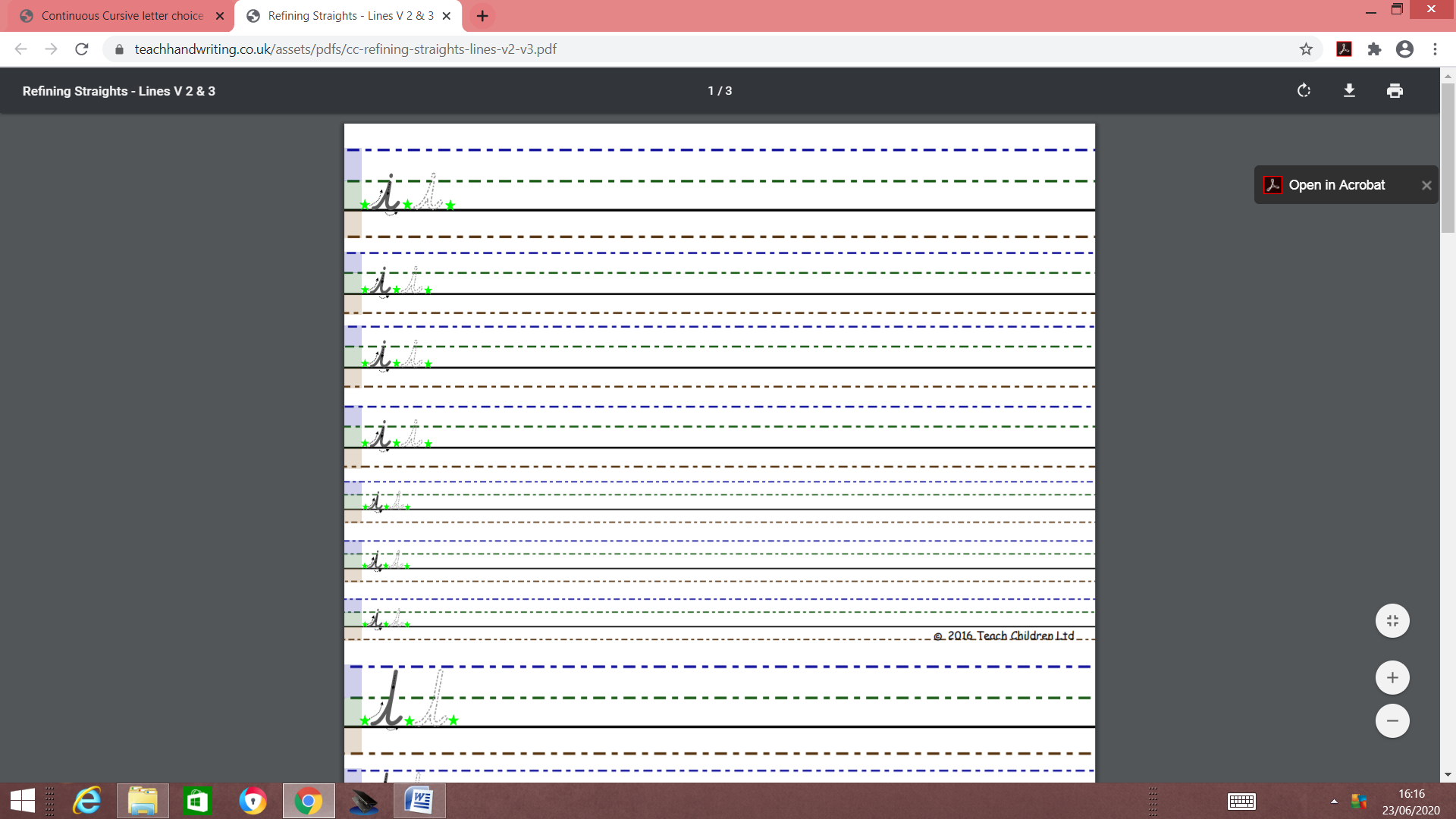 Task - Write the words into, ink and iglu in joint up handwriting.Tuesday 30th June 2020Handwriting practise Note-Practise writing the letter below in your best handwriting in your book. Do not forget your finger space.Year 1: Copy the letter 4 times, then write out the words shown below 4 times. Join the letters together when writing the word out.Year 2 : Practice writing the letter 4 times. 2. Write out the words below 4 times. 3. Write 1 sentence with the words. (Please use the Year 2 guidance to help you in remembering the patterns)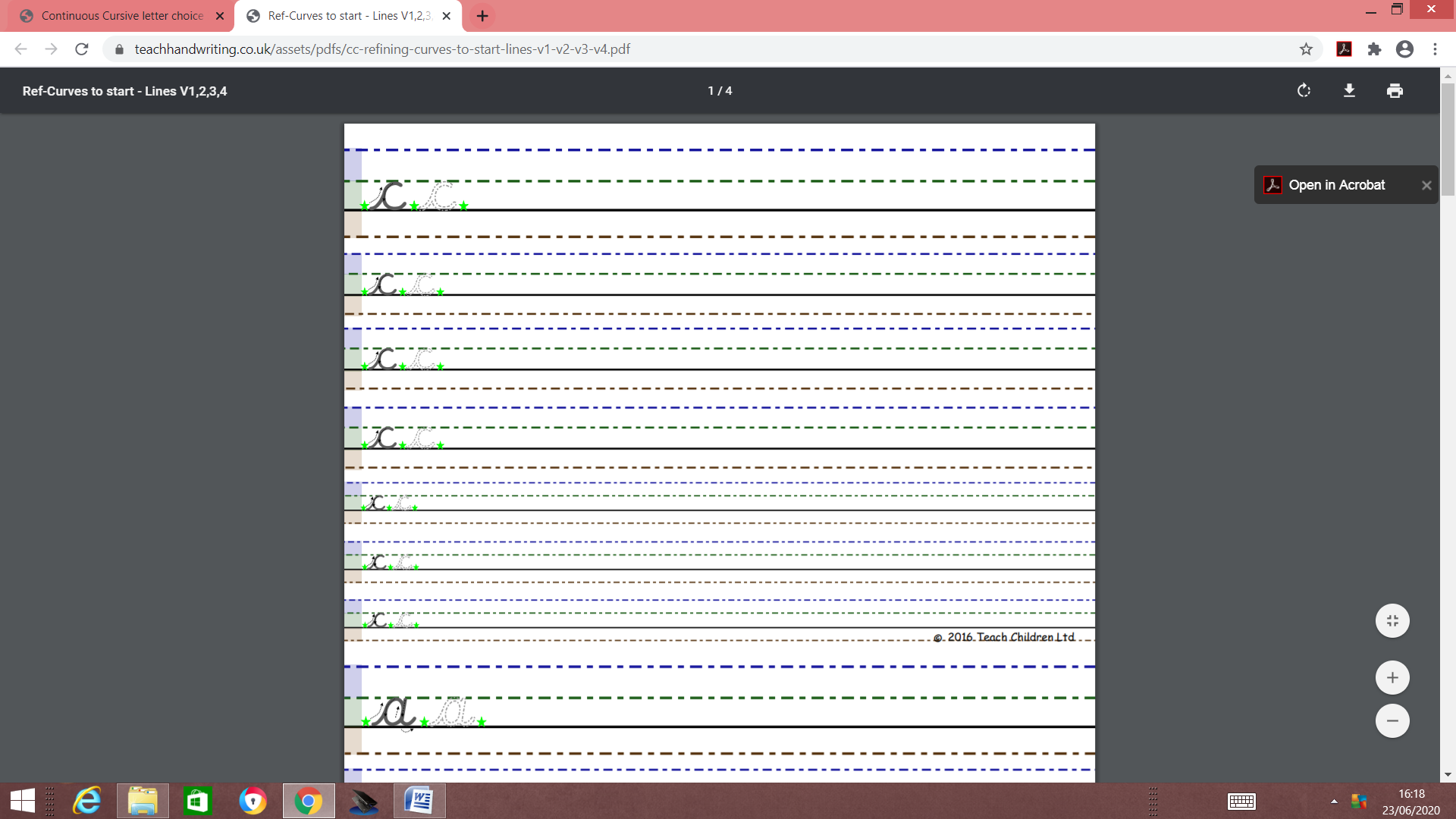 Yr 2- write the words come, came and coming in joint up handwriting 6 times.Wednesday 1st July 2020Handwriting practise Note-Practise writing the letter below in your best handwriting in your book. Do not forget your finger space.Year 1: Copy the letter 4 times, then write out the words shown below 4 times. Join the letters together when writing the word out.Year 2 : Practice writing the letter 4 times. 2. Write out the words below 4 times. 3. Write 1 sentence with the words. (Please use the Year 2 guidance to help you in remembering the patterns)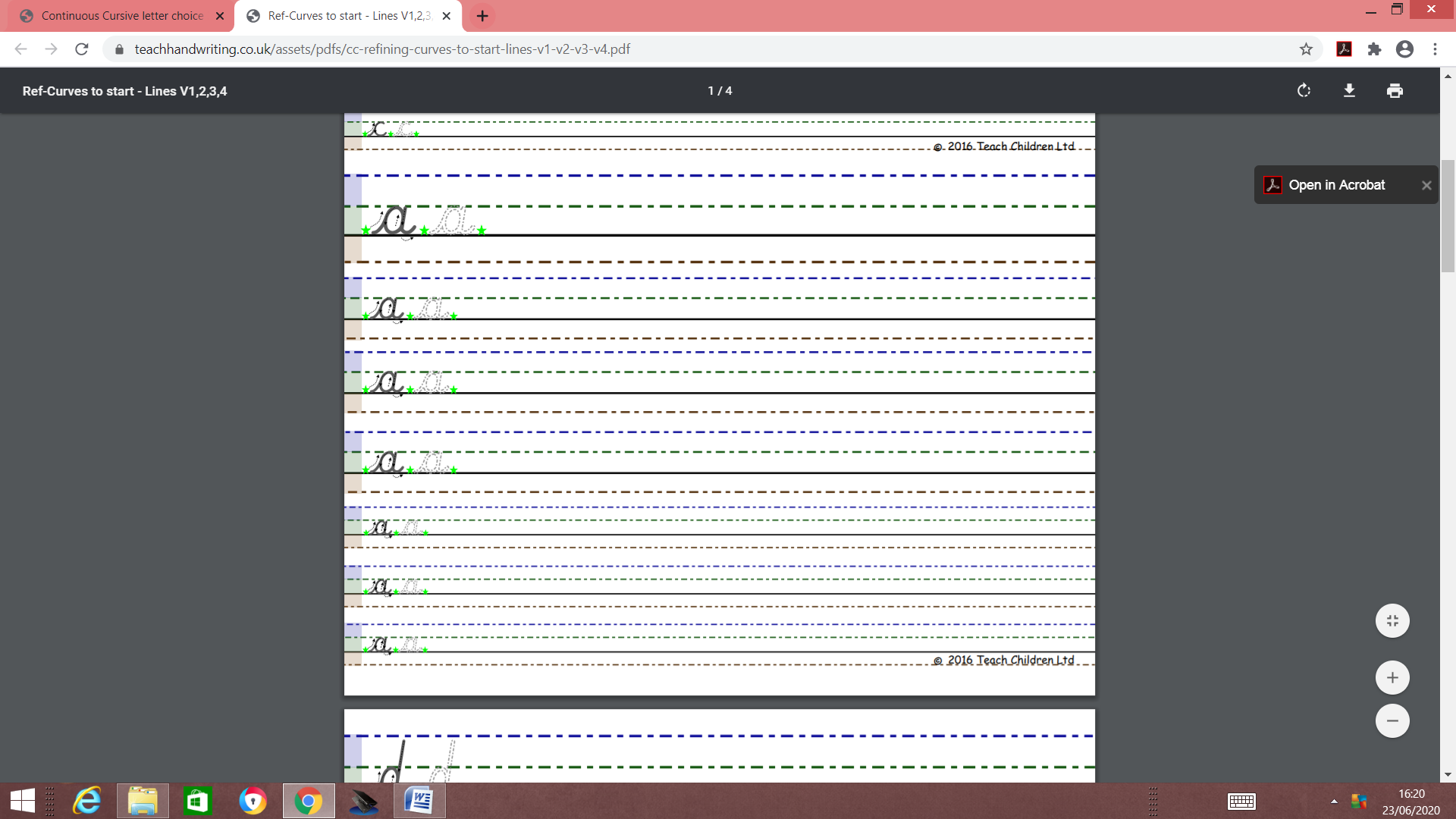 Yr 2- Write the words and, apple and adventure in joint up handwriting 6 times.Thursday 2nd July 2020Handwriting practise Note-Practise writing the letter below in your best handwriting in your book. Do not forget your finger space.Year 1: Copy the letter 4 times, then write out the words shown below 4 times. Join the letters together when writing the word out.Year 2 : Practice writing the letter 4 times. 2. Write out the words below 4 times. 3. Write 1 sentence with the words. (Please use the Year 2 guidance to help you in remembering the patterns)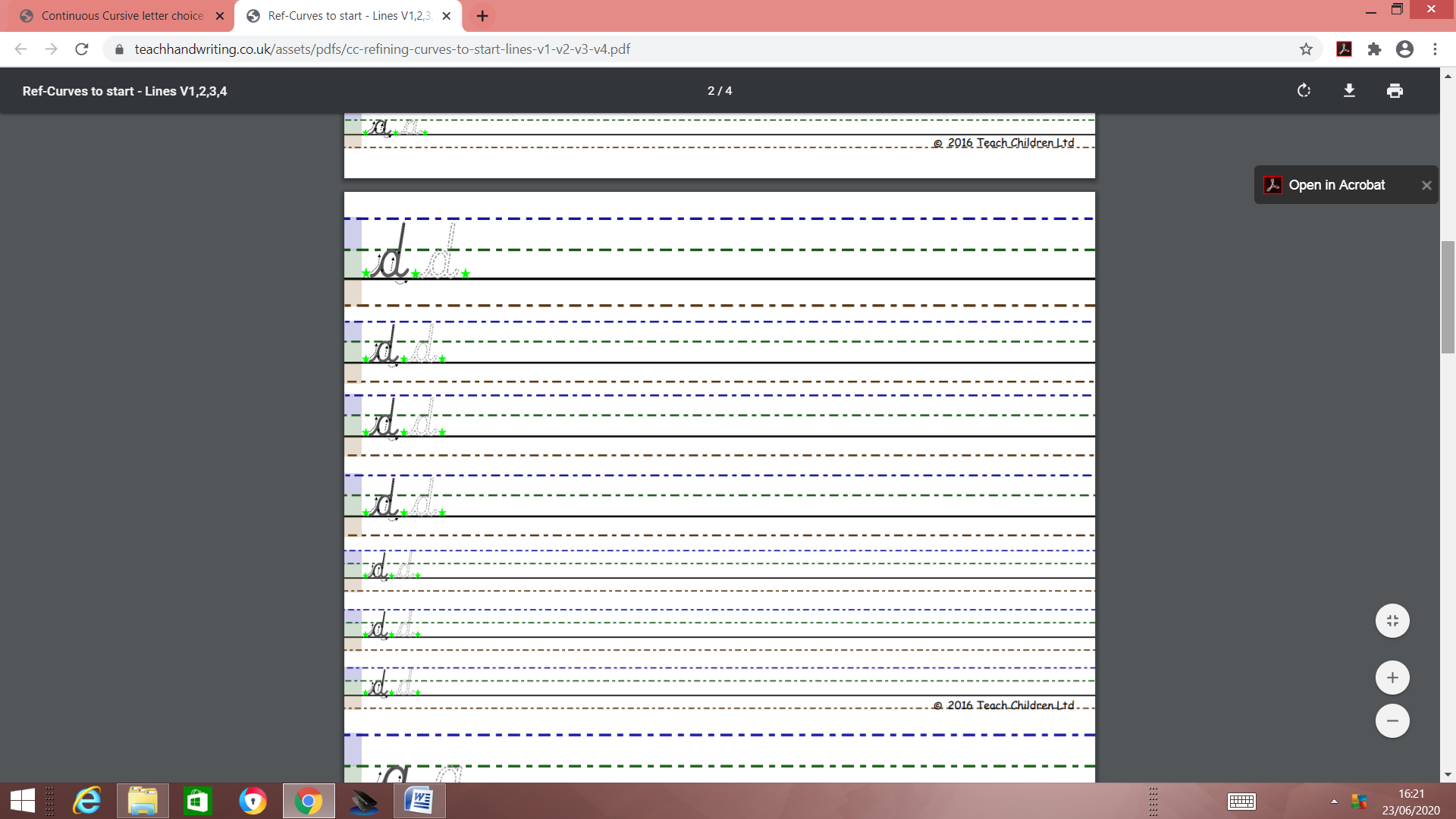 Yr 2- Write the words do, doing and done in joint up handwriting 6 times.Friday 3rd July 2020Handwriting practise Note-Practise writing the letter bottom join below in your best handwriting in your book. Do not forget your finger space.Year 1: Copy the letter 4 times, then write out the words shown below 4 times. Join the letters together when writing the word out.Year 2 : Practice writing the letter 4 times. 2. Write out the words below 4 times. 3. Write 1 sentence with the words. (Please use the Year 2 guidance to help you in remembering the patterns)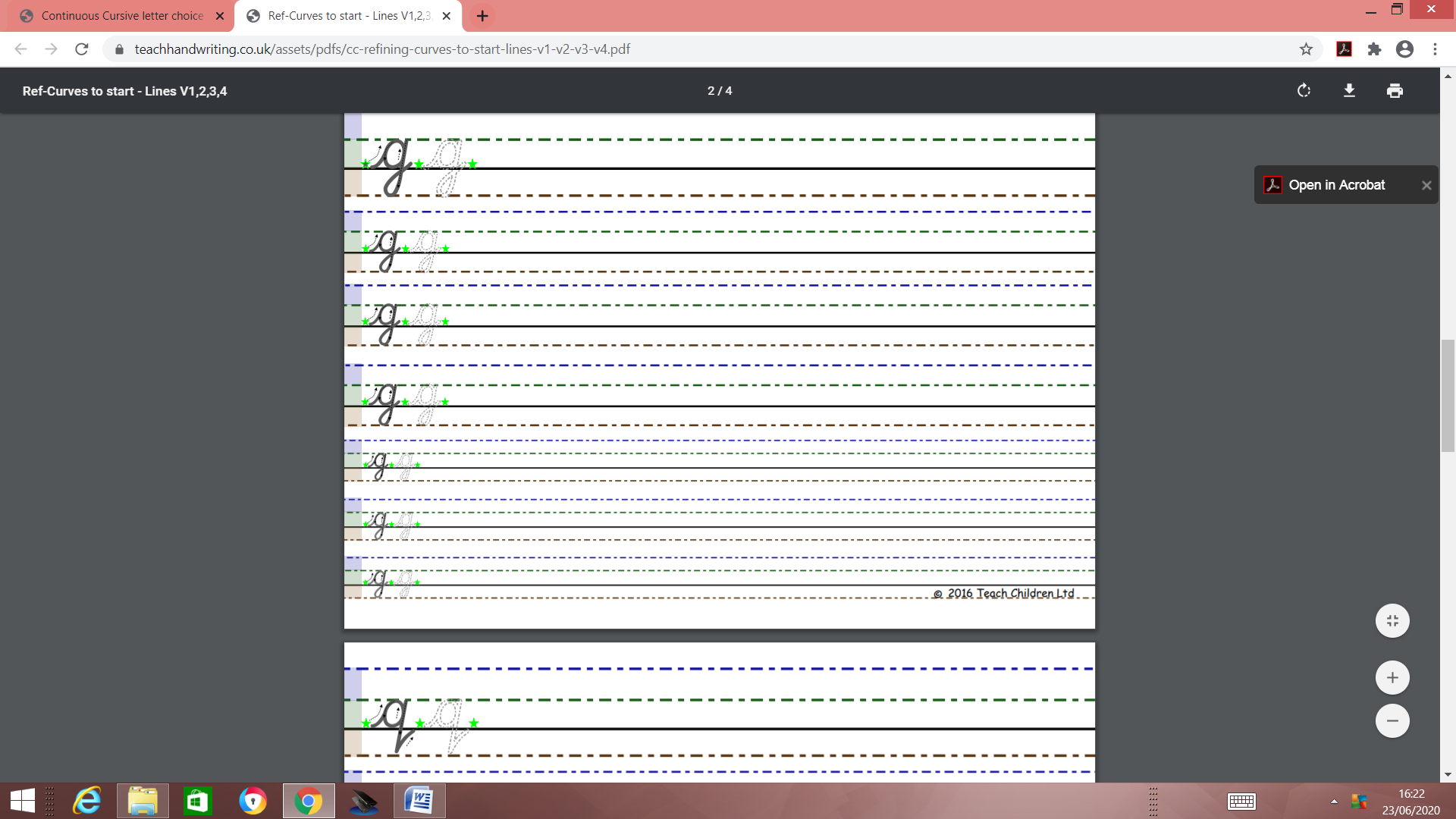 Yr 2 –Write the words go, give and going joint up handwriting 6 times.